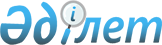 2018-2020 жылдарға арналған Бородулиха ауданының Белағаш, Бородулиха, Новопокровка, Новошульба, Переменовка ауылдық және Жезкент кенттік округтерінің бюджеттері туралы
					
			Күшін жойған
			
			
		
					Шығыс Қазақстан облысы Бородулиха аудандық мәслихатының 2017 жылғы 28 желтоқсандағы № 18-2-VI шешімі. Шығыс Қазақстан облысының Әділет департаментінде 2018 жылғы 15 қаңтарда № 5428 болып тіркелді. Күші жойылды - Шығыс Қазақстан облысы Бородулиха аудандық мәслихатының 2018 жылғы 28 желтоқсандағы № 32-7-VI шешімімен.
      Ескерту. Күші жойылды - Шығыс Қазақстан облысы Бородулиха аудандық мәслихатының 28.12.2018 № 32-7-VI шешімімен (01.01.2019 бастап қолданысқа енгізіледі).

      РҚАО-ның ескертпесі.

      Құжаттың мәтінінде түпнұсқаның пунктуациясы мен орфографиясы сақталған.
      Қазақстан Республикасының 2008 жылғы 4 желтоқсандағы Бюджет кодексінің 9-1– бабының 2– тармағына, 75–бабының 2– тармағына, "Қазақстан Республикасындағы жергілікті мемлекеттік басқару және өзін-өзі басқару туралы" Қазақстан Республикасының 2001 жылғы 23 қаңтардағы Заңының 6-бабы 1– тармағының 1) тармақшасына, "2018-2020 жылдарға арналған ауданның бюджеті туралы" Бородулиха аудандық мәслихатының 2018 жылғы 22 желтоқсандағы № 17-2-VI шешіміне сәйкес (нормативтік құқықтық актілерді мемлекеттік тіркеу Тізілімінде 5362 нөмірімен тіркелген) Шығыс Қазақстан облысы Бородулиха аудандық мәслихаты ШЕШІМ ҚАБЫЛДАДЫ: 
      1. 2018-2020 жылдарға арналған Белағаш ауылдық округінің бюджеті тиісінше 1, 2, 3 – қосымшаларға сәйкес, соның ішінде 2018 жылға келесі көлемдерде бекітілсін:
      1) кірістер – 26799,1 мың теңге, соның ішінде:
      салықтық түсімдер – 10350 мың теңге;
      салықтық емес түсімдер – 40 мың теңге;
      трансферттер түсімі – 16409,1 мың теңге;
      2) шығындар – 26799,1 мың теңге;
      3) таза бюджеттік кредиттеу – 0 теңге; 
      4) қаржы активтерімен операциялар бойынша сальдо – 0 теңге;
      5) бюджет тапшылығы (профициті) – 0 теңге;
      6) бюджет тапшылығын қаржыландыру (профицитін пайдалану) – 0 теңге.
      Ескерту. 1-тармақ жаңа редакцияда - Шығыс Қазақстан облысы Бородулиха аудандық мәслихатының 16.11.2018 № 29-2-VI шешімімен (01.01.2018 бастап қолданысқа енгізіледі).


      2. 2018 жылға арналған Белағаш ауылдық округ бюджетіне аудандық бюджеттен берілетін бюджеттік субвенцияның көлемі 12777 мың теңге сомасында ескерілсін. 
      3. 2018 жылға арналған Белағаш ауылдық округінің бюджетінде облыстық бюджеттен ағымдағы нысаналы трансферттер 432,1 мың теңге сомасында ескерілсін.
      Ескерту. 3-тармақ жаңа редакцияда - Шығыс Қазақстан облысы Бородулиха аудандық мәслихатының 16.11.2018 № 29-2-VI шешімімен (01.01.2018 бастап қолданысқа енгізіледі).


      3-1. 2018 жылға арналған Белағаш ауылдық округінің бюджетінде аудандық бюджеттен ағымдағы нысаналы трансферттер 3200 мың теңге сомасында ескерілсін.
      Ескерту. Шешім 3-1 тармақпен толықтырылды - Шығыс Қазақстан облысы Бородулиха аудандық мәслихатының 30.03.2018 № 20-13-VI  шешімімен (01.01.2018 бастап қолданысқа енгізіледі).
      4. 2018-2020 жылдарға арналған Бородулиха ауылдық округінің бюджетін тиісінше  4, 5, 6 - қосымшаларға сәйкес, соның ішінде 2018 жылға арналған келесі көлемдерде бекітілсін:
      1) кірістер – 129818,1 мың теңге, оның ішінде:
      салықтық түсімдер – 50604 мың теңге;
      салықтық емес түсімдер – 200 мың теңге;
      трансферттер түсімі – 79014,1 мың теңге;
      2) шығындар – 129818,1 мың теңге;
      3) таза бюджеттік кредиттеу – 0 теңге; 
      4) қаржы активтерімен операциялар бойынша сальдо – 0 теңге;
      5) бюджет тапшылығы (профициті) – 0 теңге;
      6) бюджет тапшылығын қаржыландыру (профицитін пайдалану) – 0 теңге.
      Ескерту. 4-тармақ жаңа редакцияда - Шығыс Қазақстан облысы Бородулиха аудандық мәслихатының 16.11.2018 № 29-2-VI шешімімен (01.01.2018 бастап қолданысқа енгізіледі).


      5. 2018 жылға арналған Бородулиха ауылдық округ бюджетіне аудандық бюджеттен берілетін бюджеттік субвенцияның көлемі 75211 мың теңге сомасында ескерілсін. 
      6. 2018 жылға арналған Бородулиха ауылдық округінің бюджетінде облыстық бюджеттен ағымдағы нысаналы трансферттер 3803,1 мың теңге сомасында ескерілісін.
      Ескерту. 6-тармақ жаңа редакцияда - Шығыс Қазақстан облысы Бородулиха аудандық мәслихатының 16.11.2018 № 29-2-VI шешімімен (01.01.2018 бастап қолданысқа енгізіледі).


      7. 2018-2020 жылдарға арналған Новопокровка ауылдық округінің бюджеті тиісінше 7, 8, 9 - қосымшаларға сәйкес, соның ішінде 2018 жылға арналған келесі көлемдерде бекітілсін:
      1) кірістер – 33693,1 мың теңге, соның ішінде:
      салықтық түсімдер – 9170 мың теңге;
      салықтық емес түсімдер – 100 мың теңге;
      трансферттер түсімі – 24423,1 мың теңге;
      2) шығындар – 33693,1 мың теңге;
      3) таза бюджеттік кредиттеу – 0 теңге; 
      4) қаржы активтерімен операциялар бойынша сальдо – 0 теңге;
      5) бюджет тапшылығы (профициті) – 0 теңге;
      6) бюджет тапшылығын қаржыландыру (профицитін пайдалану) – 0 теңге.
      Ескерту. 7-тармақ жаңа редакцияда - Шығыс Қазақстан облысы Бородулиха аудандық мәслихатының 16.11.2018 № 29-2-VI шешімімен (01.01.2018 бастап қолданысқа енгізіледі).


      8. 2018 жылға арналған Новопокровка ауылдық округ бюджетіне аудандық бюджеттен берілетін бюджеттік субвенцияның көлемі 21291 мың теңге сомасында ескерілсін. 
      9. 2018 жылға арналған Новопокровка ауылдық округінің бюджетінде облыстық бюджеттен ағымдағы нысаналы трансферттер 432,1 мың теңге сомасында ескерілсін.
      Ескерту. 9-тармақ жаңа редакцияда - Шығыс Қазақстан облысы Бородулиха аудандық мәслихатының 16.11.2018 № 29-2-VI шешімімен (01.01.2018 бастап қолданысқа енгізіледі).


      9-1. 2018 жылға арналған Новопокровка ауылдық округінің бюджетінде аудандық бюджеттен ағымдағы нысаналы трансферттер 2700 мың теңге сомасында ескерілсін.
      Ескерту. Шешім 9-1 тармақпен толықтырылды - Шығыс Қазақстан облысы Бородулиха аудандық мәслихатының 30.03.2018 № 20-13-VI  шешімімен (01.01.2018 бастап қолданысқа енгізіледі).


      10. 2018-2020 жылдарға арналған Новошульба ауылдық округінің бюджеті тиісінше 10, 11, 12 - қосымшаларға сәйкес, соның ішінде 2018 жылға арналған келесі көлемдерде бекітілсін:
      1) кірістер – 43022,1 мың теңге, соның ішінде:
      салықтық түсімдер – 13064 мың теңге;
      салықтық емес түсімдер – 23 мың теңге;
      трансферттер түсімі – 29935,1 мың теңге;
      2) шығындар – 43022,1 мың теңге;
      3) таза бюджеттік кредиттеу – 0 теңге; 
      4) қаржы активтерімен операциялар бойынша сальдо –0 теңге;
      5) бюджет тапшылығы (профициті) – 0 теңге;
      6) бюджет тапшылығын қаржыландыру (профицитін пайдалану) – 0 теңге.
      Ескерту. 10-тармақ жаңа редакцияда - Шығыс Қазақстан облысы Бородулиха аудандық мәслихатының 16.11.2018 № 29-2-VI шешімімен (01.01.2018 бастап қолданысқа енгізіледі).


      11. 2018 жылға арналған Новошульба ауылдық округ бюджетіне аудандық бюджеттен берілетін бюджеттік субвенцияның көлемі 28003 мың теңге сомасында ескерілсін. 
      12. 2018 жылға арналған Новошульба ауылдық округінің бюджетінде облыстық бюджеттен ағымдағы нысаналы трансферттер 432,1 мың теңге сомасында ескерілсін.
      Ескерту. 12-тармақ жаңа редакцияда - Шығыс Қазақстан облысы Бородулиха аудандық мәслихатының 16.11.2018 № 29-2-VI шешімімен (01.01.2018 бастап қолданысқа енгізіледі).


      12-1. 2018 жылға арналған Новошульба ауылдық округінің бюджетінде аудандық бюджеттен ағымдағы нысаналы трансферттер 1500 мың теңге сомасында ескерілсін.
      Ескерту. Шешім 12-1 тармақпен толықтырылды - Шығыс Қазақстан облысы Бородулиха аудандық мәслихатының 02.10.2018 № 27-2-VI  шешімімен (01.01.2018 бастап қолданысқа енгізіледі).


      13. 2018-2020 жылдарға арналған Переменовка ауылдық округінің бюджеті тиісінше 13, 14, 15 - қосымшаларға сәйкес, соның ішінде 2018 жылға арналған келесі көлемдерде бекітілсін:
      1) кірістер – 20748,1 мың теңге, соның ішінде:
      салықтық түсімдер – 5490 мың теңге;
      салықтық емес түсімдер – 20 мың теңге;
      трансферттер түсімі – 15238,1 мың теңге;
      2) шығындар – 20748,1 мың теңге;
      3) таза бюджеттік кредиттеу – 0 теңге;
      4) қаржы активтерімен операциялар бойынша сальдо – 0 теңге;
      5) бюджет тапшылығы (профициті) – 0 теңге;
      6) бюджет тапшылығын қаржыландыру (профицитін пайдалану) – 0 теңге.
      Ескерту. 13-тармақ жаңа редакцияда - Шығыс Қазақстан облысы Бородулиха аудандық мәслихатының 16.11.2018 № 29-2-VI шешімімен (01.01.2018 бастап қолданысқа енгізіледі).


      14. 2018 жылға арналған Переменовка ауылдық округ бюджетіне аудандық бюджеттен берілетін бюджеттік субвенцияның көлемі 14806 мың теңге сомасында ескерілсін. 
      15. 2018 жылға арналған Переменовка ауылдық округінің бюджетінде облыстық бюджеттен ағымдағы нысаналы трансферттер 432,1 мың теңге сомасында ескерілсін.
      Ескерту. 15-тармақ жаңа редакцияда - Шығыс Қазақстан облысы Бородулиха аудандық мәслихатының 16.11.2018 № 29-2-VI шешімімен (01.01.2018 бастап қолданысқа енгізіледі).


      16. 2018-2020 жылдарға арналған Жезкент кенттік округінің бюджеті тиісінше 16, 17, 18 - қосымшаларға  сәйкес, соның ішінде 2018 жылға арналған келесі көлемдерде бекітілсін:
      1) кірістер – 165565,1 мың теңге, соның ішінде:
      салықтық түсімдер – 43017 мың теңге;
      салықтық емес түсімдер – 950 мың теңге;
      трансферттер түсімі – 121598,1 мың теңге;
      2) шығындар – 165565,1 мың теңге;
      3) таза бюджеттік кредиттеу – 0 теңге; 
      4) қаржы активтерімен операциялар бойынша сальдо – 0 теңге;
      5) бюджет тапшылығы (профициті) – 0 теңге;
      6) бюджет тапшылығын қаржыландыру (профицитін пайдалану) – 0 теңге.
      Ескерту. 16-тармақ жаңа редакцияда - Шығыс Қазақстан облысы Бородулиха аудандық мәслихатының 16.11.2018 № 29-2-VI шешімімен (01.01.2018 бастап қолданысқа енгізіледі).


      17. 2018 жылға арналған Жезкент кенттік округ бюджетіне аудандық бюджеттен берілетін бюджеттік субвенцияның көлемі 117966 мың теңге сомасында ескерілсін. 
      18. 2018 жылға арналған Жезкент кенттік округінің бюджетінде облыстық бюджеттен ағымдағы нысаналы трансферттер 432,1 мың теңге сомасында ескерілсін.
      Ескерту. 18-тармақ жаңа редакцияда - Шығыс Қазақстан облысы Бородулиха аудандық мәслихатының 16.11.2018 № 29-2-VI шешімімен (01.01.2018 бастап қолданысқа енгізіледі).


      18-1. 2018 жылға арналған Жезкент кенттік округінің бюджетінде аудандық бюджеттен ағымдағы нысаналы трансферттер 3200 мың теңге сомасында ескерілсін.
      Ескерту. Шешім 18-1 тармақпен толықтырылды - Шығыс Қазақстан облысы Бородулиха аудандық мәслихатының 30.03.2018 № 20-13-VI  шешімімен (01.01.2018 бастап қолданысқа енгізіледі).


      19. Осы шешім 2018 жылдың 1 қаңтарынан бастап қолданысқа енгізіледі. 2018 жылға арналған Белағаш ауылдық округінің бюджеті
      Ескерту. 1 - қосымша жаңа редакцияда - Шығыс Қазақстан облысы Бородулиха аудандық мәслихатының 16.11.2018 № 29-2-VI шешімімен (01.01.2018 бастап қолданысқа енгізіледі). 2019 жылға арналған Белағаш ауылдық округінің бюджеті 2020 жылға арналған Белағаш ауылдық округінің бюджеті 2018 жылға арналған Бородулиха ауылдық округінің бюджеті
      Ескерту. 4 - қосымша жаңа редакцияда - Шығыс Қазақстан облысы Бородулиха аудандық мәслихатының 16.11.2018 № 29-2-VI шешімімен (01.01.2018 бастап қолданысқа енгізіледі). 2019 жылға арналған Бородулиха ауылдық округінің бюджеті 2020 жылға арналған Бородулиха ауылдық округінің бюджеті 2018 жылға арналған Новопокровка ауылдық округінің бюджеті
      Ескерту. 7 - қосымша жаңа редакцияда - Шығыс Қазақстан облысы Бородулиха аудандық мәслихатының 16.11.2018 № 29-2-VI шешімімен (01.01.2018 бастап қолданысқа енгізіледі). 2019 жылға арналған Новопокровка ауылдық округінің бюджеті 2020 жылға арналған Новопокровка ауылдық округінің бюджеті 2018 жылға арналған Новошульба ауылдық округінің бюджеті
      Ескерту. 10 - қосымша жаңа редакцияда - Шығыс Қазақстан облысы Бородулиха аудандық мәслихатының 16.11.2018 № 29-2-VI шешімімен (01.01.2018 бастап қолданысқа енгізіледі). 2019 жылға арналған Новошульба ауылдық округінің бюджеті 2020 жылға арналған Новошульба ауылдық округінің бюджеті 2018 жылға арналған Переменовка ауылдық округінің бюджеті
      Ескерту. 13 - қосымша жаңа редакцияда - Шығыс Қазақстан облысы Бородулиха аудандық мәслихатының 16.11.2018 № 29-2-VI шешімімен (01.01.2018 бастап қолданысқа енгізіледі). 2019 жылға арналған Переменовка ауылдық округінің бюджеті 2020 жылға арналған Переменовка ауылдық округінің бюджеті 2018 жылға арналған Жезкент кенттік округінің бюджеті
      Ескерту. 16 - қосымша жаңа редакцияда - Шығыс Қазақстан облысы Бородулиха аудандық мәслихатының 16.11.2018 № 29-2-VI шешімімен (01.01.2018 бастап қолданысқа енгізіледі). 2019 жылға арналған Жезкент кенттік округінің бюджеті 2020 жылға арналған Жезкент кенттік округінің бюджеті
					© 2012. Қазақстан Республикасы Әділет министрлігінің «Қазақстан Республикасының Заңнама және құқықтық ақпарат институты» ШЖҚ РМК
				
      Сессия төрағасы

В. Мокроусова

      Аудандық мәслихаттың хатшысы

У. Майжанов
Бородулиха аудандық
мәслихатының 
2017 жылғы 28 желтоқсандағы
№ 18-2-VI шешіміне 1-қосымша
Санаты
Санаты
Санаты
Санаты
Сома (мың теңге)
Сыныбы
Сыныбы
Сыныбы
Сома (мың теңге)
Ішкі сыныбы
Ішкі сыныбы
Сома (мың теңге)
Кiрiстер атауы
Сома (мың теңге)
I. КІРІСТЕР
26799,1
1
Салықтық түсiмдер
10350
01
Табыс салығы
2654
2
Жеке табыс салығы
2654
04
Меншікке салынатын салықтар
7696
1
Мүлiкке салынатын салықтар
81
3
Жер салығы
1338
4
Көлiк құралдарына салынатын салық
6277
2
Салықтық емес түсімдер
40
01
Мемлекеттiк меншiктен түсетiн кiрiстер
40
5
Мемлекет меншігіндегі мүлікті жалға беруден түсетін кірістер
40
 4
Трансферттердің түсімдері 
16409,1
02
 Мемлекеттiк басқарудың жоғары тұрған органдарынан түсетiн трансферттер
16409,1
3
Аудандардың (облыстық маңызы бар қаланың) бюджетінен трансферттер
16409,1
Функционалдық топ
Функционалдық топ
Функционалдық топ
Функционалдық топ
Функционалдық топ
Сомасы (мың теңге)
Кіші функция
Кіші функция
Кіші функция
Кіші функция
Сомасы (мың теңге)
Бюджеттік бағдарламалардың әкімшісі
Бюджеттік бағдарламалардың әкімшісі
Бюджеттік бағдарламалардың әкімшісі
Сомасы (мың теңге)
Бағдарлама
Бағдарлама
Сомасы (мың теңге)
Атауы
Сомасы (мың теңге)
II. ШЫҒЫНДАР
26799,1
01
Жалпы сипаттағы мемлекеттiк қызметтер
16809,9
1
Мемлекеттi басқарудың жалпы функцияларын орындайтын өкiлдi, атқарушы және басқа органдар
16809,9
124
Аудандық маңызы бар қала, ауыл, кент, ауылдық округ әкімінің аппараты
16809,9
001
Аудандық маңызы бар қала, ауыл, кент, ауылдық округ әкімінің қызметін қамтамасыз ету жөніндегі қызметтер
13299,9
022
Мемлекеттік органның күрделі шығыстары
3510
06
Әлеуметтiк көмек және әлеуметтiк қамсыздандыру
1500
9
Әлеуметтiк көмек және әлеуметтiк қамтамасыз ету салаларындағы өзге де қызметтер 
1500
124
Аудандық маңызы бар қала, ауыл, кент, ауылдық округ әкімінің аппараты
1500
026
Жергілікті деңгейде халықты жұмыспен қамтуды қамтамасыз ету
1500
 07
Тұрғын үй-коммуналдық шаруашылық
1929,2
3
Елді-мекендерді көркейту
1929,2
124
Аудандық маңызы бар қала, ауыл, кент, ауылдық округ әкімінің аппараты
1929,2
008
Елді мекендердегі көшелерді жарықтандыру 
890
009
Елді мекендердің санитариясын қамтамасыз ету
319,2
011
Елді мекендерді абаттандыру мен көгалдандыру
720
12
Көлiк және коммуникация
6560
1
Автомобиль көлiгi
6560
124
Аудандық маңызы бар қала, ауыл, кент, ауылдық округ әкімінің аппараты
6560
013
Аудандық маңызы бар қалаларда, ауылдарда, кенттерде, ауылдық округтерде автомобиль жолдарының жұмыс істеуін қамтамасыз ету
6560
ІІІ. Таза бюджеттік кредит беру
0
IV.Қаржы активтерімен жасалатын операциялар бойынша сальдо
0
Қаржы активтерін сатып алу
0
Мемлекеттiң қаржы активтерiн сатудан түсетiн түсiмдер 
0
V. Бюджет тапшылығы (профицит)
0
VI. Бюджет тапшылығын қаржыландыру (профициттi пайдалану)
0Бородулиха аудандық
мәслихатының 
2017 жылғы 28 желтоқсандағы
№ 18-2-VI шешіміне 2-қосымша
Санаты
Санаты
Санаты
Санаты
Санаты
Санаты
Сома (мың теңге)
Сыныбы
Сыныбы
Сыныбы
Сыныбы
Сома (мың теңге)
Ішкі сыныбы
Ішкі сыныбы
Сома (мың теңге)
Кiрiстер атауы
Сома (мың теңге)
I. КІРІСТЕР
25259
1
1
Салықтық түсiмдер
13269
01
01
Табыс салығы
5119
2
Жеке табыс салығы 
5119
04
04
Меншікке салынатын салықтар
8150
1
Мүлiкке салынатын салықтар
82
3
Жер салығы
1351
4
Көлiк құралдарына салынатын салық
6717
2
2
Салықтық емес түсімдер
40
01
01
Мемлекеттiк меншiктен түсетiн кiрiстер
40
5
Мемлекет меншігіндегі мүлкті жалға беруден түсетін кірістер
40
 4
 4
Трансферттердің түсімдері 
11950
02
02
 Мемлекеттiк басқарудың жоғары тұрған органдарынан түсетiн трансферттер
11950
3
Аудандардың (облыстық маңызы бар қаланың) бюджетінен трансферттер
11950
Функционалдық топ
Функционалдық топ
Функционалдық топ
Функционалдық топ
Функционалдық топ
Функционалдық топ
Сомасы (мың теңге)
Кіші функция
Кіші функция
Кіші функция
Кіші функция
Кіші функция
Сомасы (мың теңге)
Бюджеттік бағдарламалардың әкімшісі
Бюджеттік бағдарламалардың әкімшісі
Бюджеттік бағдарламалардың әкімшісі
Сомасы (мың теңге)
Бағдарлама
Бағдарлама
Сомасы (мың теңге)
Атауы
Сомасы (мың теңге)
II. ШЫҒЫНДАР
25259
01
Жалпы сипаттағы мемлекеттiк қызметтер
12934
1
1
Мемлекеттi басқарудың жалпы функцияларын орындайтын өкiлдi, атқарушы және басқа органдар
12934
124
Аудандық маңызы бар қала, ауыл, кент, ауылдық округ әкімінің аппараты
12934
001
Аудандық маңызы бар қала, ауыл, кент, ауылдық округ әкімінің қызметін қамтамасыз ету жөніндегі қызметтер
12683
022
Мемлекеттік органның күрделі шығыстары
251
06
Әлеуметтiк көмек және әлеуметтiк қамсыздандыру
1503
9
9
Әлеуметтiк көмек және әлеуметтiк қамтамасыз ету салаларындағы өзге де қызметтер 
1503
124
Аудандық маңызы бар қала, ауыл, кент, ауылдық округ әкімінің аппараты
1503
026
Жергілікті деңгейде халықты жұмыспен қамтуды қамтамасыз ету
1503
 07
Тұрғын үй-коммуналдық шаруашылық
3808
3
3
Елді-мекендерді көркейту
3808
124
Аудандық маңызы бар қала, ауыл, кент, ауылдық округ әкімінің аппараты
3808
008
Елді мекендердегі көшелерді жарықтандыру 
2005
009
Елді мекендердің санитариясын қамтамасыз ету
801
011
Елді мекендерді абаттандыру мен көгалдандыру
1002
12
Көлiк және коммуникация
7014
1
1
Автомобиль көлiгi
7014
124
Аудандық маңызы бар қала, ауыл, кент, ауылдық округ әкімінің аппараты
7014
013
Аудандық маңызы бар қалаларда, ауылдарда, кенттерде, ауылдық округтерде автомобиль жолдарының жұмыс істеуін қамтамасыз ету
7014
ІІІ. Таза бюджеттік кредит беру
0
IV.Қаржы активтерімен жасалатын операциялар бойынша сальдо
0
Қаржы активтерін сатып алу
0
Мемлекеттiң қаржы активтерiн сатудан түсетiн түсiмдер 
0
V. Бюджет тапшылығы (профицит)
0
VI. Бюджет тапшылығын қаржыландыру (профициттi пайдалану)
0Бородулиха аудандық 
мәслихатының 
2017 жылғы 28 желтоқсандағы 
№ 18-2-VI шешіміне 3-қосымша
Санаты
Санаты
Санаты
Санаты
Санаты
Санаты
Сома (мың теңге)
Сыныбы
Сыныбы
Сыныбы
Сыныбы
Сома (мың теңге)
Ішкі сыныбы
Ішкі сыныбы
Сома (мың теңге)
Кiрiстер атауы
Сома (мың теңге)
I. КІРІСТЕР
25385
1
1
Салықтық түсiмдер
14294
01
01
Табыс салығы
5631
2
Жеке табыс салығы 
5631
04
04
Меншікке салынатын салықтар
8663
1
Мүлiкке салынатын салықтар
83
3
Жер салығы
1394
4
Көлiк құралдарына салынатын салық
7186
2
2
Салықтық емес түсімдер
40
01
01
Мемлекеттiк меншiктен түсетiн кiрiстер
40
5
Мемлекет меншігіндегі мүлкті жалға беруден түсетін кірістер
40
 4
 4
Трансферттердің түсімдері 
11051
02
02
 Мемлекеттiк басқарудың жоғары тұрған органдарынан түсетiн трансферттер
11051
3
Аудандардың (облыстық маңызы бар қаланың) бюджетінен трансферттер
11051
Функционалдық топ
Функционалдық топ
Функционалдық топ
Функционалдық топ
Функционалдық топ
Функционалдық топ
Сомасы (мың теңге)
Кіші функция
Кіші функция
Кіші функция
Кіші функция
Кіші функция
Сомасы (мың теңге)
Бюджеттік бағдарламалардың әкімшісі
Бюджеттік бағдарламалардың әкімшісі
Бюджеттік бағдарламалардың әкімшісі
Сомасы (мың теңге)
Бағдарлама
Бағдарлама
Сомасы (мың теңге)
Атауы
Сомасы (мың теңге)
II. ШЫҒЫНДАР
25385
01
Жалпы сипаттағы мемлекеттiк қызметтер
12997
1
1
Мемлекеттi басқарудың жалпы функцияларын орындайтын өкiлдi, атқарушы және басқа органдар
12997
124
Аудандық маңызы бар қала, ауыл, кент, ауылдық округ әкімінің аппараты
12997
001
Аудандық маңызы бар қала, ауыл, кент, ауылдық округ әкімінің қызметін қамтамасыз ету жөніндегі қызметтер
12745
022
Мемлекеттік органның күрделі шығыстары
252
06
Әлеуметтiк көмек және әлеуметтiк қамсыздандыру
1511
9
9
Әлеуметтiк көмек және әлеуметтiк қамтамасыз ету салаларындағы өзге де қызметтер 
1511
124
Аудандық маңызы бар қала, ауыл, кент, ауылдық округ әкімінің аппараты
1511
026
Жергілікті деңгейде халықты жұмыспен қамтуды қамтамасыз ету
1511
 07
Тұрғын үй-коммуналдық шаруашылық
3828
3
3
Елді-мекендерді көркейту
3828
124
Аудандық маңызы бар қала, ауыл, кент, ауылдық округ әкімінің аппараты
3828
008
Елді мекендердегі көшелерді жарықтандыру 
2018
009
Елді мекендердің санитариясын қамтамасыз ету
803
011
Елді мекендерді абаттандыру мен көгалдандыру
1007
12
Көлiк және коммуникация
7049
1
1
Автомобиль көлiгi
7049
124
Аудандық маңызы бар қала, ауыл, кент, ауылдық округ әкімінің аппараты
7049
013
Аудандық маңызы бар қалаларда, ауылдарда, кенттерде, ауылдық округтерде автомобиль жолдарының жұмыс істеуін қамтамасыз ету
7049
ІІІ.Таза бюджеттік кредит беру
0
IV. Қаржы активтерімен жасалатын операциялар бойынша сальдо
0
Қаржы активтерін сатып алу
0
Мемлекеттiң қаржы активтерiн сатудан түсетiн түсiмдер 
0
V. Бюджет тапшылығы (профицит)
0
VI. Бюджет тапшылығын қаржыландыру (профициттi пайдалану)
0Бородулиха аудандық 
мәслихатының 
2017 жылғы 28 желтоқсандағы 
№ 18-2-VI шешіміне 4-қосымша
Санаты
Санаты
Санаты
Санаты
Сома (мың теңге)
Сыныбы
Сыныбы
Сыныбы
Сома (мың теңге)
Ішкі сыныбы
Ішкі сыныбы
Сома (мың теңге)
Кiрiстер атауы
Сома (мың теңге)
I.КІРІСТЕР
129818,1
1
Салықтық түсiмдер
50604
01
Табыс салығы
27180
2
Жеке табыс салығы
27180
04
Меншікке салынатын салықтар
23424
1
Мүлiкке салынатын салықтар
506
3
Жер салығы
1233
4
Көлiк құралдарына салынатын салық
21685
2
Салықтық емес түсімдер
200
01
Мемлекеттiк меншiктен түсетiн кiрiстер
200
5
Мемлекет меншігіндегі мүлікті жалға беруден түсетін кірістер
200
 4
Трансферттердің түсімдері 
79014,1
02
 Мемлекеттiк басқарудың жоғары тұрған органдарынан түсетiн трансферттер
79014,1
3
Аудандардың (облыстық маңызы бар қаланың) бюджетінен трансферттер
79014,1
Функционалдық топ
Функционалдық топ
Функционалдық топ
Функционалдық топ
Функционалдық топ
Сомасы (мың теңге)
Кіші функция
Кіші функция
Кіші функция
Кіші функция
Сомасы (мың теңге)
Бюджеттік бағдарламалардың әкімшісі
Бюджеттік бағдарламалардың әкімшісі
Бюджеттік бағдарламалардың әкімшісі
Сомасы (мың теңге)
Бағдарлама
Бағдарлама
Сомасы (мың теңге)
Атауы
Сомасы (мың теңге)
II. ШЫҒЫНДАР
129818,1
01
Жалпы сипаттағы мемлекеттiк қызметтер
21347,1
1
Мемлекеттi басқарудың жалпы функцияларын орындайтын өкiлдi, атқарушы және басқа органдар
21347,1
124
Аудандық маңызы бар қала, ауыл, кент, ауылдық округ әкімінің аппараты
21347,1
001
Аудандық маңызы бар қала, ауыл, кент, ауылдық округ әкімінің қызметін қамтамасыз ету жөніндегі қызметтер
21097,1
022
Мемлекеттік органның күрделі шығыстары
250
04
Бiлiм беру
70996
1
Мектепке дейiнгi тәрбие және оқыту
70996
124
Аудандық маңызы бар қала, ауыл, кент, ауылдық округ әкімінің аппараты
70996
004
Мектепке дейінгі тәрбиелеу және оқыту және мектепке дейінгі тәрбиелеу және оқыту ұйымдарында медициналық қызмет көрсетуді ұйымдастыру
70996
06
Әлеуметтiк көмек және әлеуметтiк қамсыздандыру
1800
9
Әлеуметтiк көмек және әлеуметтiк қамтамасыз ету салаларындағы өзге де қызметтер 
1800
124
Аудандық маңызы бар қала, ауыл, кент, ауылдық округ әкімінің аппараты
1800
026
Жергілікті деңгейде халықты жұмыспен қамтуды қамтамасыз ету
1800
 07
Тұрғын үй-коммуналдық шаруашылық
24539
3
Елді-мекендерді көркейту
24539
124
Аудандық маңызы бар қала, ауыл, кент, ауылдық округ әкімінің аппараты
24539
008
Елді мекендердегі көшелерді жарықтандыру 
5725
009
Елді мекендердің санитариясын қамтамасыз ету
5574
011
Елді мекендерді абаттандыру мен көгалдандыру
13240
12
Көлiк және коммуникация
11136
1
Автомобиль көлiгi
11136
124
Аудандық маңызы бар қала, ауыл, кент, ауылдық округ әкімінің аппараты
11136
013
Аудандық маңызы бар қалаларда, ауылдарда, кенттерде, ауылдық округтерде автомобиль жолдарының жұмыс істеуін қамтамасыз ету
11136
ІІІ. Таза бюджеттік кредиттеу
0
IV.Қаржы активтерімен операциялар бойынша сальдо
0
Қаржы активтерін сатып алу
0
Мемлекеттiң қаржы активтерiн сатудан түсетiн түсiмдер 
0
V. Бюджет тапшылығы (профициті)
0
VI. Бюджет тапшылығын қаржыландыру (профицитiн пайдалану)
0Бородулиха аудандық
мәслихатының 
2017 жылғы 28 желтоқсандағы
№ 18-2-VI шешіміне 5-қосымша
Санаты
Санаты
Санаты
Санаты
Санаты
Санаты
Сома (мың теңге)
Сыныбы
Сыныбы
Сыныбы
Сыныбы
Сома (мың теңге)
Ішкі сыныбы
Ішкі сыныбы
Сома (мың теңге)
Кiрiстер атауы
Сома (мың теңге)
I. КІРІСТЕР
122862
1
1
Салықтық түсiмдер
50996
01
01
Табыс салығы
26037
2
Жеке табыс салығы 
26037
04
04
Меншікке салынатын салықтар
24959
1
Мүлiкке салынатын салықтар
511
3
Жер салығы
1245
4
Көлiк құралдарына салынатын салық
23203
2
2
Салықтық емес түсімдер
200
01
01
Мемлекеттiк меншiктен түсетiн кiрiстер
200
5
Мемлекет меншігіндегі мүлкті жалға беруден түсетін кірістер
200
 4
 4
Трансферттердің түсімдері 
71666
02
02
 Мемлекеттiк басқарудың жоғары тұрған органдарынан түсетiн трансферттер
71666
3
Аудандардың (облыстық маңызы бар қаланың) бюджетінен трансферттер
71666
Функционалдық топ
Функционалдық топ
Функционалдық топ
Функционалдық топ
Функционалдық топ
Функционалдық топ
Сомасы (мың теңге)
Кіші функция
Кіші функция
Кіші функция
Кіші функция
Кіші функция
Сомасы (мың теңге)
Бюджеттік бағдарламалардың әкімшісі
Бюджеттік бағдарламалардың әкімшісі
Бюджеттік бағдарламалардың әкімшісі
Сомасы (мың теңге)
Бағдарлама
Бағдарлама
Сомасы (мың теңге)
Атауы
Сомасы (мың теңге)
II. ШЫҒЫНДАР
122862
01
Жалпы сипаттағы мемлекеттiк қызметтер
20269
1
1
Мемлекеттi басқарудың жалпы функцияларын орындайтын өкiлдi, атқарушы және басқа органдар
20269
124
Аудандық маңызы бар қала, ауыл, кент, ауылдық округ әкімінің аппараты
20269
001
Аудандық маңызы бар қала, ауыл, кент, ауылдық округ әкімінің қызметін қамтамасыз ету жөніндегі қызметтер
20018
022
Мемлекеттік органның күрделі шығыстары
251
04
Бiлiм беру
71256
1
1
Мектепке дейiнгi тәрбие және оқыту
71256
124
Аудандық маңызы бар қала, ауыл, кент, ауылдық округ әкімінің аппараты
71256
004
Мектепке дейінгі тәрбиелеу және оқыту және мектепке дейінгі тәрбиелеу және оқыту ұйымдарында медициналық қызмет көрсетуді ұйымдастыру
71256
06
Әлеуметтiк көмек және әлеуметтiк қамсыздандыру
2004
9
9
Әлеуметтiк көмек және әлеуметтiк қамтамасыз ету салаларындағы өзге де қызметтер 
2004
124
Аудандық маңызы бар қала, ауыл, кент, ауылдық округ әкімінің аппараты
2004
026
Жергілікті деңгейде халықты жұмыспен қамтуды қамтамасыз ету
2004
 07
Тұрғын үй-коммуналдық шаруашылық
20816
3
3
Елді-мекендерді көркейту
20816
124
Аудандық маңызы бар қала, ауыл, кент, ауылдық округ әкімінің аппараты
20816
008
Елді мекендердегі көшелерді жарықтандыру 
6012
009
Елді мекендердің санитариясын қамтамасыз ету
6788
011
Елді мекендерді абаттандыру мен көгалдандыру
8016
12
Көлiк және коммуникация
8517
1
1
Автомобиль көлiгi
8517
124
Аудандық маңызы бар қала, ауыл, кент, ауылдық округ әкімінің аппараты
8517
013
Аудандық маңызы бар қалаларда, ауылдарда, кенттерде, ауылдық округтерде автомобиль жолдарының жұмыс істеуін қамтамасыз ету
8517
ІІІ. Таза бюджеттік кредит беру
0
IV.Қаржы активтерімен жасалатын операциялар бойынша сальдо
0
Қаржы активтерін сатып алу
0
Мемлекеттiң қаржы активтерiн сатудан түсетiн түсiмдер 
0
V. Бюджет тапшылығы (профицит)
0
VI. Бюджет тапшылығын қаржыландыру (профициттi пайдалану)
0Бородулиха аудандық
мәслихатының 
2017 жылғы 28 желтоқсандағы
№ 18-2-VI шешіміне 6-қосымша
Санаты
Санаты
Санаты
Санаты
Санаты
Санаты
Сома (мың теңге)
Сыныбы
Сыныбы
Сыныбы
Сыныбы
Сома (мың теңге)
Ішкі сыныбы
Ішкі сыныбы
Сома (мың теңге)
Кiрiстер атауы
Сома (мың теңге)
I. КІРІСТЕР
123111
1
1
Салықтық түсiмдер
55280
01
01
Табыс салығы
28640
2
Жеке табыс салығы 
28640
04
04
Меншікке салынатын салықтар
26640
1
Мүлiкке салынатын салықтар
538
3
Жер салығы
1275
4
Көлiк құралдарына салынатын салық
24827
2
2
Салықтық емес түсімдер
200
01
01
Мемлекеттiк меншiктен түсетiн кiрiстер
200
5
Мемлекет меншігіндегі мүлкті жалға беруден түсетін кірістер
200
 4
 4
Трансферттердің түсімдері 
67631
02
02
 Мемлекеттiк басқарудың жоғары тұрған органдарынан түсетiн трансферттер
67631
3
Аудандардың (облыстық маңызы бар қаланың) бюджетінен трансферттер
67631
Функционалдық топ
Функционалдық топ
Функционалдық топ
Функционалдық топ
Функционалдық топ
Функционалдық топ
Сомасы (мың теңге)
Кіші функция
Кіші функция
Кіші функция
Кіші функция
Кіші функция
Сомасы (мың теңге)
Бюджеттік бағдарламалардың әкімшісі
Бюджеттік бағдарламалардың әкімшісі
Бюджеттік бағдарламалардың әкімшісі
Сомасы (мың теңге)
Бағдарлама
Бағдарлама
Сомасы (мың теңге)
Атауы
Сомасы (мың теңге)
II. ШЫҒЫНДАР
123111
01
Жалпы сипаттағы мемлекеттiк қызметтер
20310
1
1
Мемлекеттi басқарудың жалпы функцияларын орындайтын өкiлдi, атқарушы және басқа органдар
20310
124
Аудандық маңызы бар қала, ауыл, кент, ауылдық округ әкімінің аппараты
20310
001
Аудандық маңызы бар қала, ауыл, кент, ауылдық округ әкімінің қызметін қамтамасыз ету жөніндегі қызметтер
20058
022
Мемлекеттік органның күрделі шығыстары
252
04
Бiлiм беру
71401
1
1
Мектепке дейiнгi тәрбие және оқыту
71401
124
Аудандық маңызы бар қала, ауыл, кент, ауылдық округ әкімінің аппараты
71401
004
Мектепке дейінгі тәрбиелеу және оқыту және мектепке дейінгі тәрбиелеу және оқыту ұйымдарында медициналық қызмет көрсетуді ұйымдастыру
71401
06
Әлеуметтiк көмек және әлеуметтiк қамсыздандыру
2008
9
9
Әлеуметтiк көмек және әлеуметтiк қамтамасыз ету салаларындағы өзге де қызметтер 
2008
124
Аудандық маңызы бар қала, ауыл, кент, ауылдық округ әкімінің аппараты
2008
026
Жергілікті деңгейде халықты жұмыспен қамтуды қамтамасыз ету
2008
 07
Тұрғын үй-коммуналдық шаруашылық
20858
3
3
Елді-мекендерді көркейту
20858
124
Аудандық маңызы бар қала, ауыл, кент, ауылдық округ әкімінің аппараты
20858
008
Елді мекендердегі көшелерді жарықтандыру 
6024
009
Елді мекендердің санитариясын қамтамасыз ету
6802
011
Елді мекендерді абаттандыру мен көгалдандыру
8032
12
Көлiк және коммуникация
8534
1
1
Автомобиль көлiгi
8534
124
Аудандық маңызы бар қала, ауыл, кент, ауылдық округ әкімінің аппараты
8534
013
Аудандық маңызы бар қалаларда, ауылдарда, кенттерде, ауылдық округтерде автомобиль жолдарының жұмыс істеуін қамтамасыз ету
8534
ІІІ. Таза бюджеттік кредит беру
0
IV.Қаржы активтерімен жасалатын операциялар бойынша сальдо
0
Қаржы активтерін сатып алу
0
Мемлекеттiң қаржы активтерiн сатудан түсетiн түсiмдер 
0
V. Бюджет тапшылығы (профицит)
0
VI. Бюджет тапшылығын қаржыландыру (профициттi пайдалану)
0Бородулиха аудандық
мәслихатының
2017 жылғы 28 желтоқсандағы
№ 18-2-VI шешіміне 7-қосымша
Санаты
Санаты
Санаты
Санаты
Сома (мың теңге)
Сыныбы
Сыныбы
Сыныбы
Сома (мың теңге)
Ішкі сыныбы
Ішкі сыныбы
Сома (мың теңге)
Кiрiстер атауы
Сома (мың теңге)
I.КІРІСТЕР
33693,1
1
Салықтық түсiмдер
9170
01
Табыс салығы
2768
2
Жеке табыс салығы
2768
04
Меншікке салынатын салықтар
6402
1
Мүлiкке салынатын салықтар
100
3
Жер салығы
256
4
Көлiк құралдарына салынатын салық
6046
2
Салықтық емес түсімдер
100
01
Мемлекеттiк меншiктен түсетiн кiрiстер
100
5
Мемлекет меншігіндегі мүлікті жалға беруден түсетін кірістер
100
 4
Трансферттердің түсімдері 
24423,1
02
 Мемлекеттiк басқарудың жоғары тұрған органдарынан түсетiн трансферттер
24423,1
3
Аудандардың (облыстық маңызы бар қаланың) бюджетінен трансферттер
24423,1
Функционалдық топ
Функционалдық топ
Функционалдық топ
Функционалдық топ
Функционалдық топ
Сомасы (мың теңге)
Кіші функция
Кіші функция
Кіші функция
Кіші функция
Сомасы (мың теңге)
Бюджеттік бағдарламалардың әкімшісі
Бюджеттік бағдарламалардың әкімшісі
Бюджеттік бағдарламалардың әкімшісі
Сомасы (мың теңге)
Бағдарлама
Бағдарлама
Сомасы (мың теңге)
Атауы
Сомасы (мың теңге)
II. ШЫҒЫНДАР
33693,1
01
Жалпы сипаттағы мемлекеттiк қызметтер
22598,1
1
Мемлекеттi басқарудың жалпы функцияларын орындайтын өкiлдi, атқарушы және басқа органдар
22598,1
124
Аудандық маңызы бар қала, ауыл, кент, ауылдық округ әкімінің аппараты
22598,1
001
Аудандық маңызы бар қала, ауыл, кент, ауылдық округ әкімінің қызметін қамтамасыз ету жөніндегі қызметтер
17848,1
022
Мемлекеттік органның күрделі шығыстары
4750
06
Әлеуметтiк көмек және әлеуметтiк қамсыздандыру
1100
9
Әлеуметтiк көмек және әлеуметтiк қамтамасыз ету салаларындағы өзге де қызметтер 
1100
124
Аудандық маңызы бар қала, ауыл, кент, ауылдық округ әкімінің аппараты
1100
026
Жергілікті деңгейде халықты жұмыспен қамтуды қамтамасыз ету
1100
 07
Тұрғын үй-коммуналдық шаруашылық
4482
3
Елді-мекендерді көркейту
4482
124
Аудандық маңызы бар қала, ауыл, кент, ауылдық округ әкімінің аппараты
4482
008
Елді мекендердегі көшелерді жарықтандыру 
3142
009
Елді мекендердің санитариясын қамтамасыз ету
300
011
Елді мекендерді абаттандыру мен көгалдандыру
1040
08
Мәдениет, спорт, туризм және ақпараттық кеңістiк
3513
1
Мәдениет саласындағы қызмет
3513
124
Аудандық маңызы бар қала, ауыл, кент, ауылдық округ әкімінің аппараты
3513
006
Жергілікті деңгейде мәдени-демалыс жұмысын қолдау
3513
12
Көлiк және коммуникация
2000
1
Автомобиль көлiгi
2000
124
Аудандық маңызы бар қала, ауыл, кент, ауылдық округ әкімінің аппараты
2000
013
Аудандық маңызы бар қалаларда, ауылдарда, кенттерде, ауылдық округтерде автомобиль жолдарының жұмыс істеуін қамтамасыз ету
2000
ІІІ. Таза бюджеттік кредиттеу
0
IV.Қаржы активтерімен операциялар бойынша сальдо
0
Қаржы активтерін сатып алу
0
Мемлекеттiң қаржы активтерiн сатудан түсетiн түсiмдер 
0
V. Бюджет тапшылығы (профициті)
0
VI. Бюджет тапшылығын қаржыландыру (профицитiн пайдалану)
0Бородулиха аудандық
мәслихатының 
2017 жылғы 28 желтоқсандағы
№ 18-2-VI шешіміне 8-қосымша
Санаты
Санаты
Санаты
Санаты
Санаты
Санаты
Сома (мың теңге)
Сыныбы
Сыныбы
Сыныбы
Сыныбы
Сома (мың теңге)
Ішкі сыныбы
Ішкі сыныбы
Сома (мың теңге)
Кiрiстер атауы
Сома (мың теңге)
I. КІРІСТЕР
30765
1
1
Салықтық түсiмдер
9874
01
01
Табыс салығы
3045
2
Жеке табыс салығы 
3045
04
04
Меншікке салынатын салықтар
6829
1
Мүлiкке салынатын салықтар
101
3
Жер салығы
259
4
Көлiк құралдарына салынатын салық
6469
2
2
Салықтық емес түсімдер
100
01
01
Мемлекеттiк меншiктен түсетiн кiрiстер
100
5
Мемлекет меншігіндегі мүлкті жалға беруден түсетін кірістер
100
 4
 4
Трансферттердің түсімдері 
20791
02
02
 Мемлекеттiк басқарудың жоғары тұрған органдарынан түсетiн трансферттер
20791
3
Аудандардың (облыстық маңызы бар қаланың) бюджетінен трансферттер
20791
Функционалдық топ
Функционалдық топ
Функционалдық топ
Функционалдық топ
Функционалдық топ
Функционалдық топ
Сомасы (мың теңге)
Кіші функция
Кіші функция
Кіші функция
Кіші функция
Кіші функция
Сомасы (мың теңге)
Бюджеттік бағдарламалардың әкімшісі
Бюджеттік бағдарламалардың әкімшісі
Бюджеттік бағдарламалардың әкімшісі
Сомасы (мың теңге)
Бағдарлама
Бағдарлама
Сомасы (мың теңге)
Атауы
Сомасы (мың теңге)
II. ШЫҒЫНДАР
30765
01
Жалпы сипаттағы мемлекеттiк қызметтер
16709
1
1
Мемлекеттi басқарудың жалпы функцияларын орындайтын өкiлдi, атқарушы және басқа органдар
16709
124
Аудандық маңызы бар қала, ауыл, кент, ауылдық округ әкімінің аппараты
16709
001
Аудандық маңызы бар қала, ауыл, кент, ауылдық округ әкімінің қызметін қамтамасыз ету жөніндегі қызметтер
16458
022
Мемлекеттік органның күрделі шығыстары
251
06
Әлеуметтiк көмек және әлеуметтiк қамсыздандыру
1102
9
9
Әлеуметтiк көмек және әлеуметтiк қамтамасыз ету салаларындағы өзге де қызметтер 
1102
124
Аудандық маңызы бар қала, ауыл, кент, ауылдық округ әкімінің аппараты
1102
026
Жергілікті деңгейде халықты жұмыспен қамтуды қамтамасыз ету
1102
 07
Тұрғын үй-коммуналдық шаруашылық
6821
3
3
Елді-мекендерді көркейту
6821
124
Аудандық маңызы бар қала, ауыл, кент, ауылдық округ әкімінің аппараты
6821
008
Елді мекендердегі көшелерді жарықтандыру 
5217
009
Елді мекендердің санитариясын қамтамасыз ету
301
011
Елді мекендерді абаттандыру мен көгалдандыру
1303
08
Мәдениет, спорт, туризм және ақпараттық кеңістiк
3628
1
1
Мәдениет саласындағы қызмет
3628
124
Аудандық маңызы бар қала, ауыл, кент, ауылдық округ әкімінің аппараты
3628
006
Жергілікті деңгейде мәдени-демалыс жұмысын қолдау
3628
12
Көлiк және коммуникация
2505
1
1
Автомобиль көлiгi
2505
124
Аудандық маңызы бар қала, ауыл, кент, ауылдық округ әкімінің аппараты
2505
013
Аудандық маңызы бар қалаларда, ауылдарда, кенттерде, ауылдық округтерде автомобиль жолдарының жұмыс істеуін қамтамасыз ету
2505
ІІІ. Таза бюджеттік кредит беру
0
IV.Қаржы активтерімен жасалатын операциялар бойынша сальдо
0
Қаржы активтерін сатып алу
0
Мемлекеттiң қаржы активтерiн сатудан түсетiн түсiмдер 
0
V. Бюджет тапшылығы (профицит)
0
VI. Бюджет тапшылығын қаржыландыру (профициттi пайдалану)
0Бородулиха аудандық
мәслихатының 
2017 жылғы 28 желтоқсандағы
№ 18-2-VI шешіміне 9-қосымша
Санаты
Санаты
Санаты
Санаты
Санаты
Санаты
Сома (мың теңге)
Сыныбы
Сыныбы
Сыныбы
Сыныбы
Сома (мың теңге)
Ішкі сыныбы
Ішкі сыныбы
Сома (мың теңге)
Кiрiстер атауы
Сома (мың теңге)
I. КІРІСТЕР
30907
1
1
Салықтық түсiмдер
10635
01
01
Табыс салығы
3349
2
Жеке табыс салығы 
3349
04
04
Меншікке салынатын салықтар
7286
1
Мүлiкке салынатын салықтар
102
3
Жер салығы
262
4
Көлiк құралдарына салынатын салық
6922
2
2
Салықтық емес түсімдер
100
01
01
Мемлекеттiк меншiктен түсетiн кiрiстер
100
5
Мемлекет меншігіндегі мүлкті жалға беруден түсетін кірістер
100
 4
 4
Трансферттердің түсімдері 
20172
02
02
 Мемлекеттiк басқарудың жоғары тұрған органдарынан түсетiн трансферттер
20172
3
Аудандардың (облыстық маңызы бар қаланың) бюджетінен трансферттер
20172
Функционалдық топ
Функционалдық топ
Функционалдық топ
Функционалдық топ
Функционалдық топ
Функционалдық топ
Сомасы (мың теңге)
Кіші функция
Кіші функция
Кіші функция
Кіші функция
Кіші функция
Сомасы (мың теңге)
Бюджеттік бағдарламалардың әкімшісі
Бюджеттік бағдарламалардың әкімшісі
Бюджеттік бағдарламалардың әкімшісі
Сомасы (мың теңге)
Бағдарлама
Бағдарлама
Сомасы (мың теңге)
Атауы
Сомасы (мың теңге)
II. ШЫҒЫНДАР
30907
01
Жалпы сипаттағы мемлекеттiк қызметтер
16790
1
1
Мемлекеттi басқарудың жалпы функцияларын орындайтын өкiлдi, атқарушы және басқа органдар
16790
124
Аудандық маңызы бар қала, ауыл, кент, ауылдық округ әкімінің аппараты
16790
001
Аудандық маңызы бар қала, ауыл, кент, ауылдық округ әкімінің қызметін қамтамасыз ету жөніндегі қызметтер
16538
022
Мемлекеттік органның күрделі шығыстары
252
06
Әлеуметтiк көмек және әлеуметтiк қамсыздандыру
1108
9
9
Әлеуметтiк көмек және әлеуметтiк қамтамасыз ету салаларындағы өзге де қызметтер 
1108
124
Аудандық маңызы бар қала, ауыл, кент, ауылдық округ әкімінің аппараты
1108
026
Жергілікті деңгейде халықты жұмыспен қамтуды қамтамасыз ету
1108
 07
Тұрғын үй-коммуналдық шаруашылық
6856
3
3
Елді-мекендерді көркейту
6856
124
Аудандық маңызы бар қала, ауыл, кент, ауылдық округ әкімінің аппараты
6856
008
Елді мекендердегі көшелерді жарықтандыру 
5243
009
Елді мекендердің санитариясын қамтамасыз ету
303
011
Елді мекендерді абаттандыру мен көгалдандыру
1310
08
Мәдениет, спорт, туризм және ақпараттық кеңістiк
3635
1
1
Мәдениет саласындағы қызмет
3635
124
Аудандық маңызы бар қала, ауыл, кент, ауылдық округ әкімінің аппараты
3635
006
Жергілікті деңгейде мәдени-демалыс жұмысын қолдау
3635
12
Көлiк және коммуникация
2518
1
1
Автомобиль көлiгi
2518
124
Аудандық маңызы бар қала, ауыл, кент, ауылдық округ әкімінің аппараты
2518
013
Аудандық маңызы бар қалаларда, ауылдарда, кенттерде, ауылдық округтерде автомобиль жолдарының жұмыс істеуін қамтамасыз ету
2518
ІІІ. Таза бюджеттік кредит беру
0
IV. Қаржы активтерімен жасалатын операциялар бойынша сальдо
0
Қаржы активтерін сатып алу
0
Мемлекеттiң қаржы активтерiн сатудан түсетiн түсiмдер 
0
V. Бюджет тапшылығы (профицит)
0
VI. Бюджет тапшылығын қаржыландыру (профициттi пайдалану)
0Бородулиха аудандық 
мәслихатының 
2017 жылғы 28 желтоқсандағы 
№ 18-2-VI шешіміне 
10-қосымша
Санаты
Санаты
Санаты
Санаты
Сома (мың теңге)
Сыныбы
Сыныбы
Сыныбы
Сома (мың теңге)
Ішкі сыныбы
Ішкі сыныбы
Сома (мың теңге)
Кiрiстер атауы
Сома (мың теңге)
I.КІРІСТЕР
43022,1
1
Салықтық түсiмдер
13064
01
Табыс салығы
4609
2
Жеке табыс салығы
4609
04
Меншікке салынатын салықтар
8455
1
Мүлiкке салынатын салықтар
151
3
Жер салығы
945
4
Көлiк құралдарына салынатын салық
7359
2
Салықтық емес түсімдер
23
01
Мемлекеттiк меншiктен түсетiн кiрiстер
23
5
Мемлекет меншігіндегі мүлікті жалға беруден түсетін кірістер
23
 4
Трансферттердің түсімдері 
29935,1
02
 Мемлекеттiк басқарудың жоғары тұрған органдарынан түсетiн трансферттер
29935,1
3
Аудандардың (облыстық маңызы бар қаланың) бюджетінен трансферттер
29935,1
Функционалдық топ
Функционалдық топ
Функционалдық топ
Функционалдық топ
Функционалдық топ
Сомасы (мың теңге)
Кіші функция
Кіші функция
Кіші функция
Кіші функция
Сомасы (мың теңге)
Бюджеттік бағдарламалардың әкімшісі
Бюджеттік бағдарламалардың әкімшісі
Бюджеттік бағдарламалардың әкімшісі
Сомасы (мың теңге)
Бағдарлама
Бағдарлама
Сомасы (мың теңге)
Атауы
Сомасы (мың теңге)
II. ШЫҒЫНДАР
43022,1
01
Жалпы сипаттағы мемлекеттiк қызметтер
18437,1
1
Мемлекеттi басқарудың жалпы функцияларын орындайтын өкiлдi, атқарушы және басқа органдар
18437,1
124
Аудандық маңызы бар қала, ауыл, кент, ауылдық округ әкімінің аппараты
18437,1
001
Аудандық маңызы бар қала, ауыл, кент, ауылдық округ әкімінің қызметін қамтамасыз ету жөніндегі қызметтер
18187,1
022
Мемлекеттік органның күрделі шығыстары
250
06
Әлеуметтiк көмек және әлеуметтiк қамсыздандыру
1309
9
Әлеуметтiк көмек және әлеуметтiк қамтамасыз ету салаларындағы өзге де қызметтер 
1309
124
Аудандық маңызы бар қала, ауыл, кент, ауылдық округ әкімінің аппараты
1309
026
Жергілікті деңгейде халықты жұмыспен қамтуды қамтамасыз ету
1309
 07
Тұрғын үй-коммуналдық шаруашылық
3803
3
Елді-мекендерді көркейту
3803
124
Аудандық маңызы бар қала, ауыл, кент, ауылдық округ әкімінің аппараты
3803
008
Елді мекендердегі көшелерді жарықтандыру 
3450
009
Елді мекендердің санитариясын қамтамасыз ету
353
08
Мәдениет, спорт, туризм және ақпараттық кеңістiк
11473
1
Мәдениет саласындағы қызмет
11473
124
Аудандық маңызы бар қала, ауыл, кент, ауылдық округ әкімінің аппараты
11473
006
Жергілікті деңгейде мәдени-демалыс жұмысын қолдау
11473
12
Көлiк және коммуникация
8000
1
Автомобиль көлiгi
8000
124
Аудандық маңызы бар қала, ауыл, кент, ауылдық округ әкімінің аппараты
8000
013
Аудандық маңызы бар қалаларда, ауылдарда, кенттерде, ауылдық округтерде автомобиль жолдарының жұмыс істеуін қамтамасыз ету
8000
ІІІ. Таза бюджеттік кредит беру
0
IV.Қаржы активтерімен жасалатын операциялар бойынша сальдо
0
Қаржы активтерін сатып алу
0
Мемлекеттiң қаржы активтерiн сатудан түсетiн түсiмдер 
0
V. Бюджет тапшылығы (профицит)
0
VI. Бюджет тапшылығын қаржыландыру (профициттi пайдалану)
0Бородулиха аудандық
мәслихатының 
2017 жылғы 28 желтоқсандағы
№ 18-2-VI шешіміне 11-қосымша
Санаты
Санаты
Санаты
Санаты
Санаты
Санаты
Сома (мың теңге)
Сыныбы
Сыныбы
Сыныбы
Сыныбы
Сома (мың теңге)
Ішкі сыныбы
Ішкі сыныбы
Сома (мың теңге)
Кiрiстер атауы
Сома (мың теңге)
I. КІРІСТЕР
41416
1
1
Салықтық түсiмдер
14051
01
01
Табыс салығы
5070
2
Жеке табыс салығы 
5070
04
04
Меншікке салынатын салықтар
8981
1
Мүлiкке салынатын салықтар
153
3
Жер салығы
954
4
Көлiк құралдарына салынатын салық
7874
2
2
Салықтық емес түсімдер
23
01
01
Мемлекеттiк меншiктен түсетiн кiрiстер
23
5
Мемлекет меншігіндегі мүлкті жалға беруден түсетін кірістер
23
 4
 4
Трансферттердің түсімдері 
27342
02
02
Мемлекеттiк басқарудың жоғары тұрған органдарынан түсетiн трансферттер
27342
3
Аудандардың (облыстық маңызы бар қаланың) бюджетінен трансферттер
27342
Функционалдық топ
Функционалдық топ
Функционалдық топ
Функционалдық топ
Функционалдық топ
Функционалдық топ
Сомасы (мың теңге)
Кіші функция
Кіші функция
Кіші функция
Кіші функция
Кіші функция
Сомасы (мың теңге)
Бюджеттік бағдарламалардың әкімшісі
Бюджеттік бағдарламалардың әкімшісі
Бюджеттік бағдарламалардың әкімшісі
Сомасы (мың теңге)
Бағдарлама
Бағдарлама
Сомасы (мың теңге)
Атауы
Сомасы (мың теңге)
II. ШЫҒЫНДАР
41416
01
Жалпы сипаттағы мемлекеттiк қызметтер
17298
1
1
Мемлекеттi басқарудың жалпы функцияларын орындайтын өкiлдi, атқарушы және басқа органдар
17298
124
Аудандық маңызы бар қала, ауыл, кент, ауылдық округ әкімінің аппараты
17298
001
Аудандық маңызы бар қала, ауыл, кент, ауылдық округ әкімінің қызметін қамтамасыз ету жөніндегі қызметтер
17047
022
Мемлекеттік органның күрделі шығыстары
251
06
Әлеуметтiк көмек және әлеуметтiк қамсыздандыру
1503
9
9
Әлеуметтiк көмек және әлеуметтiк қамтамасыз ету салаларындағы өзге де қызметтер 
1503
124
Аудандық маңызы бар қала, ауыл, кент, ауылдық округ әкімінің аппараты
1503
026
Жергілікті деңгейде халықты жұмыспен қамтуды қамтамасыз ету
1503
 07
Тұрғын үй-коммуналдық шаруашылық
5865
3
3
Елді-мекендерді көркейту
5865
124
Аудандық маңызы бар қала, ауыл, кент, ауылдық округ әкімінің аппараты
5865
008
Елді мекендердегі көшелерді жарықтандыру 
4008
009
Елді мекендердің санитариясын қамтамасыз ету
354
011
Елді мекендерді абаттандыру мен көгалдандыру
1503
08
Мәдениет, спорт, туризм және ақпараттық кеңістiк
11740
1
1
Мәдениет саласындағы қызмет
11740
124
Аудандық маңызы бар қала, ауыл, кент, ауылдық округ әкімінің аппараты
11740
006
Жергілікті деңгейде мәдени-демалыс жұмысын қолдау
11740
12
Көлiк және коммуникация
5010
1
1
Автомобиль көлiгi
5010
124
Аудандық маңызы бар қала, ауыл, кент, ауылдық округ әкімінің аппараты
5010
013
Аудандық маңызы бар қалаларда, ауылдарда, кенттерде, ауылдық округтерде автомобиль жолдарының жұмыс істеуін қамтамасыз ету
5010
ІІІ. Таза бюджеттік кредит беру
0
IV.Қаржы активтерімен жасалатын операциялар бойынша сальдо
0
Қаржы активтерін сатып алу
0
Мемлекеттiң қаржы активтерiн сатудан түсетiн түсiмдер 
0
V. Бюджет тапшылығы (профицит)
0
VI. Бюджет тапшылығын қаржыландыру (профициттi пайдалану)
0Бородулиха аудандық
мәслихатының 
2017 жылғы 28 желтоқсандағы
№ 18-2-VI шешіміне 12-қосымша
Санаты
Санаты
Санаты
Санаты
Санаты
Санаты
Сома (мың теңге)
Сыныбы
Сыныбы
Сыныбы
Сыныбы
Сома (мың теңге)
Ішкі сыныбы
Ішкі сыныбы
Сома (мың теңге)
Кiрiстер атауы
Сома (мың теңге)
I. КІРІСТЕР
41499
1
1
Салықтық түсiмдер
15139
01
01
Табыс салығы
5577
2
Жеке табыс салығы 
5577
04
04
Меншікке салынатын салықтар
9562
1
Мүлiкке салынатын салықтар
154
3
Жер салығы
982
4
Көлiк құралдарына салынатын салық
8426
2
2
Салықтық емес түсімдер
23
01
01
Мемлекеттiк меншiктен түсетiн кiрiстер
23
5
Мемлекет меншігіндегі мүлкті жалға беруден түсетін кірістер
23
 4
 4
Трансферттердің түсімдері 
26337
02
02
 Мемлекеттiк басқарудың жоғары тұрған органдарынан түсетiн трансферттер
26337
3
Аудандардың (облыстық маңызы бар қаланың) бюджетінен трансферттер
26337
Функционалдық топ
Функционалдық топ
Функционалдық топ
Функционалдық топ
Функционалдық топ
Функционалдық топ
Сомасы (мың теңге)
Кіші функция
Кіші функция
Кіші функция
Кіші функция
Кіші функция
Сомасы (мың теңге)
Бюджеттік бағдарламалардың әкімшісі
Бюджеттік бағдарламалардың әкімшісі
Бюджеттік бағдарламалардың әкімшісі
Сомасы (мың теңге)
Бағдарлама
Бағдарлама
Сомасы (мың теңге)
Атауы
Сомасы (мың теңге)
II. ШЫҒЫНДАР
41499
01
Жалпы сипаттағы мемлекеттiк қызметтер
17333
1
1
Мемлекеттi басқарудың жалпы функцияларын орындайтын өкiлдi, атқарушы және басқа органдар
17333
124
Аудандық маңызы бар қала, ауыл, кент, ауылдық округ әкімінің аппараты
17333
001
Аудандық маңызы бар қала, ауыл, кент, ауылдық округ әкімінің қызметін қамтамасыз ету жөніндегі қызметтер
17081
022
Мемлекеттік органның күрделі шығыстары
252
06
Әлеуметтiк көмек және әлеуметтiк қамсыздандыру
1506
9
9
Әлеуметтiк көмек және әлеуметтiк қамтамасыз ету салаларындағы өзге де қызметтер 
1506
124
Аудандық маңызы бар қала, ауыл, кент, ауылдық округ әкімінің аппараты
1506
026
Жергілікті деңгейде халықты жұмыспен қамтуды қамтамасыз ету
1506
 07
Тұрғын үй-коммуналдық шаруашылық
5877
3
3
Елді-мекендерді көркейту
5877
124
Аудандық маңызы бар қала, ауыл, кент, ауылдық округ әкімінің аппараты
5877
008
Елді мекендердегі көшелерді жарықтандыру 
4016
009
Елді мекендердің санитариясын қамтамасыз ету
355
011
Елді мекендерді абаттандыру мен көгалдандыру
1506
08
Мәдениет, спорт, туризм және ақпараттық кеңістiк
11763
1
1
Мәдениет саласындағы қызмет
11763
124
Аудандық маңызы бар қала, ауыл, кент, ауылдық округ әкімінің аппараты
11763
006
Жергілікті деңгейде мәдени-демалыс жұмысын қолдау
11763
12
Көлiк және коммуникация
5020
1
1
Автомобиль көлiгi
5020
124
Аудандық маңызы бар қала, ауыл, кент, ауылдық округ әкімінің аппараты
5020
013
Аудандық маңызы бар қалаларда, ауылдарда, кенттерде, ауылдық округтерде автомобиль жолдарының жұмыс істеуін қамтамасыз ету
5020
ІІІ. Таза бюджеттік кредит беру
0
IV.Қаржы активтерімен жасалатын операциялар бойынша сальдо
0
Қаржы активтерін сатып алу
0
Мемлекеттiң қаржы активтерiн сатудан түсетiн түсiмдер 
0
V. Бюджет тапшылығы (профицит)
0
VI. Бюджет тапшылығын қаржыландыру (профициттi пайдалану)
0Бородулиха аудандық
мәслихатының 
2017 жылғы 28 желтоқсандағы
№ 18-2-VI шешіміне
13-қосымша
Санаты
Санаты
Санаты
Санаты
Сома (мың теңге)
Сыныбы
Сыныбы
Сыныбы
Сома (мың теңге)
Ішкі сыныбы
Ішкі сыныбы
Сома (мың теңге)
Кiрiстер атауы
Сома (мың теңге)
I.КІРІСТЕР
20748,1
1
Салықтық түсiмдер
5490
01
Табыс салығы
985
2
Жеке табыс салығы
985
04
Меншікке салынатын салықтар
4505
1
Мүлiкке салынатын салықтар
114
3
Жер салығы
162
4
Көлiк құралдарына салынатын салық
4229
2
Салықтық емес түсімдер
20
01
Мемлекеттiк меншiктен түсетiн кiрiстер
20
5
Мемлекет меншігіндегі мүлікті жалға беруден түсетін кірістер
20
 4
Трансферттердің түсімдері 
15238,1
02
Мемлекеттiк басқарудың жоғары тұрған органдарынан түсетiн трансферттер
15238,1
3
Аудандардың (облыстық маңызы бар қаланың) бюджетінен трансферттер
15238,1
Функционалдық топ
Функционалдық топ
Функционалдық топ
Функционалдық топ
Функционалдық топ
Сомасы (мың теңге)
Кіші функция
Кіші функция
Кіші функция
Кіші функция
Сомасы (мың теңге)
Бюджеттік бағдарламалардың әкімшісі
Бюджеттік бағдарламалардың әкімшісі
Бюджеттік бағдарламалардың әкімшісі
Сомасы (мың теңге)
Бағдарлама
Бағдарлама
Сомасы (мың теңге)
Атауы
Сомасы (мың теңге)
II. ШЫҒЫНДАР
20748,1
01
Жалпы сипаттағы мемлекеттiк қызметтер
13659,1
1
Мемлекеттi басқарудың жалпы функцияларын орындайтын өкiлдi, атқарушы және басқа органдар
13659,1
124
Аудандық маңызы бар қала, ауыл, кент, ауылдық округ әкімінің аппараты
13659,1
001
Аудандық маңызы бар қала, ауыл, кент, ауылдық округ әкімінің қызметін қамтамасыз ету жөніндегі қызметтер
13409,3
022
Мемлекеттік органның күрделі шығыстары
249,8
06
Әлеуметтiк көмек және әлеуметтiк қамсыздандыру
1000
9
Әлеуметтiк көмек және әлеуметтiк қамтамасыз ету салаларындағы өзге де қызметтер 
1000
124
Аудандық маңызы бар қала, ауыл, кент, ауылдық округ әкімінің аппараты
1000
026
Жергілікті деңгейде халықты жұмыспен қамтуды қамтамасыз ету
1000
 07
Тұрғын үй-коммуналдық шаруашылық
1175
3
Елді-мекендерді көркейту
1175
124
Аудандық маңызы бар қала, ауыл, кент, ауылдық округ әкімінің аппараты
1175
008
Елді мекендердегі көшелерді жарықтандыру 
800
009
Елді мекендердің санитариясын қамтамасыз ету
235
011
Елді мекендерді абаттандыру мен көгалдандыру
140
08
Мәдениет, спорт, туризм және ақпараттық кеңістiк
2523
1
Мәдениет саласындағы қызмет
2523
124
Аудандық маңызы бар қала, ауыл, кент, ауылдық округ әкімінің аппараты
2523
006
Жергілікті деңгейде мәдени-демалыс жұмысын қолдау
2523
12
Көлiк және коммуникация
2391
1
Автомобиль көлiгi
2391
124
Аудандық маңызы бар қала, ауыл, кент, ауылдық округ әкімінің аппараты
2391
013
Аудандық маңызы бар қалаларда, ауылдарда, кенттерде, ауылдық округтерде автомобиль жолдарының жұмыс істеуін қамтамасыз ету
2391
ІІІ. Таза бюджеттік кредит беру
0
IV.Қаржы активтерімен жасалатын операциялар бойынша сальдо
0
Қаржы активтерін сатып алу
0
Мемлекеттiң қаржы активтерiн сатудан түсетiн түсiмдер 
0
V. Бюджет тапшылығы (профицит)
0
VI. Бюджет тапшылығын қаржыландыру (профициттi пайдалану)
0Бородулиха аудандық
мәслихатының 
2017 жылғы 28 желтоқсандағы
№ 18-2-VI шешіміне
14-қосымша
Санаты
Санаты
Санаты
Санаты
Санаты
Санаты
Сома (мың теңге)
Сыныбы
Сыныбы
Сыныбы
Сыныбы
Сома (мың теңге)
Ішкі сыныбы
Ішкі сыныбы
Сома (мың теңге)
Кiрiстер атауы
Сома (мың теңге)
I. КІРІСТЕР
22074
1
1
Салықтық түсiмдер
7646
01
01
Табыс салығы
2843
2
Жеке табыс салығы 
2843
04
04
Меншікке салынатын салықтар
4803
1
Мүлiкке салынатын салықтар
115
3
Жер салығы
163
4
Көлiк құралдарына салынатын салық
4525
2
2
Салықтық емес түсімдер
20
01
01
Мемлекеттiк меншiктен түсетiн кiрiстер
20
5
Мемлекет меншігіндегі мүлкті жалға беруден түсетін кірістер
20
 4
 4
Трансферттердің түсімдері 
14408
02
02
 Мемлекеттiк басқарудың жоғары тұрған органдарынан түсетiн трансферттер
14408
3
Аудандардың (облыстық маңызы бар қаланың) бюджетінен трансферттер
14408
Функционалдық топ
Функционалдық топ
Функционалдық топ
Функционалдық топ
Функционалдық топ
Функционалдық топ
Сомасы (мың теңге)
Кіші функция
Кіші функция
Кіші функция
Кіші функция
Кіші функция
Сомасы (мың теңге)
Бюджеттік бағдарламалардың әкімшісі
Бюджеттік бағдарламалардың әкімшісі
Бюджеттік бағдарламалардың әкімшісі
Сомасы (мың теңге)
Бағдарлама
Бағдарлама
Сомасы (мың теңге)
Атауы
Сомасы (мың теңге)
II. ШЫҒЫНДАР
22074
01
Жалпы сипаттағы мемлекеттiк қызметтер
13581
1
1
Мемлекеттi басқарудың жалпы функцияларын орындайтын өкiлдi, атқарушы және басқа органдар
13581
124
Аудандық маңызы бар қала, ауыл, кент, ауылдық округ әкімінің аппараты
13581
001
Аудандық маңызы бар қала, ауыл, кент, ауылдық округ әкімінің қызметін қамтамасыз ету жөніндегі қызметтер
13330
022
Мемлекеттік органның күрделі шығыстары
251
06
Әлеуметтiк көмек және әлеуметтiк қамсыздандыру
1002
9
9
Әлеуметтiк көмек және әлеуметтiк қамтамасыз ету салаларындағы өзге де қызметтер 
1002
124
Аудандық маңызы бар қала, ауыл, кент, ауылдық округ әкімінің аппараты
1002
026
Жергілікті деңгейде халықты жұмыспен қамтуды қамтамасыз ету
1002
 07
Тұрғын үй-коммуналдық шаруашылық
2388
3
3
Елді-мекендерді көркейту
2388
124
Аудандық маңызы бар қала, ауыл, кент, ауылдық округ әкімінің аппараты
2388
008
Елді мекендердегі көшелерді жарықтандыру 
1002
009
Елді мекендердің санитариясын қамтамасыз ету
584
011
Елді мекендерді абаттандыру мен көгалдандыру
802
08
Мәдениет, спорт, туризм және ақпараттық кеңістiк
2598
1
1
Мәдениет саласындағы қызмет
2598
124
Аудандық маңызы бар қала, ауыл, кент, ауылдық округ әкімінің аппараты
2598
006
Жергілікті деңгейде мәдени-демалыс жұмысын қолдау
2598
12
Көлiк және коммуникация
2505
1
1
Автомобиль көлiгi
2505
124
Аудандық маңызы бар қала, ауыл, кент, ауылдық округ әкімінің аппараты
2505
013
Аудандық маңызы бар қалаларда, ауылдарда, кенттерде, ауылдық округтерде автомобиль жолдарының жұмыс істеуін қамтамасыз ету
2505
ІІІ. Таза бюджеттік кредит беру
0
IV.Қаржы активтерімен жасалатын операциялар бойынша сальдо
0
Қаржы активтерін сатып алу
0
Мемлекеттiң қаржы активтерiн сатудан түсетiн түсiмдер 
0
V. Бюджет тапшылығы (профицит)
0
VI. Бюджет тапшылығын қаржыландыру (профициттi пайдалану)
0Бородулиха аудандық
мәслихатының 
2017 жылғы 28 желтоқсандағы
№ 18-2-VI шешіміне
15-қосымша
Санаты
Санаты
Санаты
Санаты
Сома (мың теңге)
Сыныбы
Сыныбы
Сыныбы
Сома (мың теңге)
Ішкі сыныбы
Ішкі сыныбы
Сома (мың теңге)
Кiрiстер атауы
Сома (мың теңге)
I. КІРІСТЕР
22176
1
Салықтық түсiмдер
8252
01
Табыс салығы
3128
2
Жеке табыс салығы 
3128
04
Меншікке салынатын салықтар
5124
1
Мүлiкке салынатын салықтар
116
3
Жер салығы
166
4
Көлiк құралдарына салынатын салық
4842
2
Салықтық емес түсімдер
20
01
Мемлекеттiк меншiктен түсетiн кiрiстер
20
5
Мемлекет меншігіндегі мүлкті жалға беруден түсетін кірістер
20
 4
Трансферттердің түсімдері 
13904
02
 Мемлекеттiк басқарудың жоғары тұрған органдарынан түсетiн трансферттер
13904
3
Аудандардың (облыстық маңызы бар қаланың) бюджетінен трансферттер
13904
Функционалдық топ
Функционалдық топ
Функционалдық топ
Функционалдық топ
Функционалдық топ
Сомасы (мың теңге)
Кіші функция
Кіші функция
Кіші функция
Кіші функция
Сомасы (мың теңге)
Бюджеттік бағдарламалардың әкімшісі
Бюджеттік бағдарламалардың әкімшісі
Бюджеттік бағдарламалардың әкімшісі
Сомасы (мың теңге)
Бағдарлама
Бағдарлама
Сомасы (мың теңге)
Атауы
Сомасы (мың теңге)
II. ШЫҒЫНДАР
22176
01
Жалпы сипаттағы мемлекеттiк қызметтер
13648
1
Мемлекеттi басқарудың жалпы функцияларын орындайтын өкiлдi, атқарушы және басқа органдар
13648
124
Аудандық маңызы бар қала, ауыл, кент, ауылдық округ әкімінің аппараты
13648
001
Аудандық маңызы бар қала, ауыл, кент, ауылдық округ әкімінің қызметін қамтамасыз ету жөніндегі қызметтер
13396
022
Мемлекеттік органның күрделі шығыстары
252
06
Әлеуметтiк көмек және әлеуметтiк қамсыздандыру
1007
9
Әлеуметтiк көмек және әлеуметтiк қамтамасыз ету салаларындағы өзге де қызметтер 
1007
124
Аудандық маңызы бар қала, ауыл, кент, ауылдық округ әкімінің аппараты
1007
026
Жергілікті деңгейде халықты жұмыспен қамтуды қамтамасыз ету
1007
 07
Тұрғын үй-коммуналдық шаруашылық
2400
3
Елді-мекендерді көркейту
2400
124
Аудандық маңызы бар қала, ауыл, кент, ауылдық округ әкімінің аппараты
2400
008
Елді мекендердегі көшелерді жарықтандыру 
1007
009
Елді мекендердің санитариясын қамтамасыз ету
587
011
Елді мекендерді абаттандыру мен көгалдандыру
806
08
Мәдениет, спорт, туризм және ақпараттық кеңістiк
2603
1
Мәдениет саласындағы қызмет
2603
124
Аудандық маңызы бар қала, ауыл, кент, ауылдық округ әкімінің аппараты
2603
006
Жергілікті деңгейде мәдени-демалыс жұмысын қолдау
2603
12
Көлiк және коммуникация
2518
1
Автомобиль көлiгi
2518
124
Аудандық маңызы бар қала, ауыл, кент, ауылдық округ әкімінің аппараты
2518
013
Аудандық маңызы бар қалаларда, ауылдарда, кенттерде, ауылдық округтерде автомобиль жолдарының жұмыс істеуін қамтамасыз ету
2518
ІІІ. Таза бюджеттік кредит беру
0
IV.Қаржы активтерімен жасалатын операциялар бойынша сальдо
0
Қаржы активтерін сатып алу
0
Мемлекеттiң қаржы активтерiн сатудан түсетiн түсiмдер 
0
V. Бюджет тапшылығы (профицит)
0
VI. Бюджет тапшылығын қаржыландыру (профициттi пайдалану)
0Бородулиха аудандық 
мәслихатының 
2017 жылғы 28 желтоқсандағы 
№ 18-2-VI шешіміне 
16-қосымша
Санаты
Санаты
Санаты
Санаты
Сома (мың теңге)
Сыныбы
Сыныбы
Сыныбы
Сома (мың теңге)
Ішкі сыныбы
Ішкі сыныбы
Сома (мың теңге)
Кiрiстер атауы
Сома (мың теңге)
I.КІРІСТЕР
165565,1
1
Салықтық түсiмдер
43017
01
Табыс салығы
20340
2
Жеке табыс салығы
20340
04
Меншікке салынатын салықтар
22677
1
Мүлiкке салынатын салықтар
717
3
Жер салығы
565
4
Көлiк құралдарына салынатын салық
21395
2
Салықтық емес түсімдер
950
01
Мемлекеттiк меншiктен түсетiн кiрiстер
950
5
Мемлекет меншігіндегі мүлікті жалға беруден түсетін кірістер
950
 4
Трансферттердің түсімдері 
121598,1
02
 Мемлекеттiк басқарудың жоғары тұрған органдарынан түсетiн трансферттер
121598,1
3
Аудандардың (облыстық маңызы бар қаланың) бюджетінен трансферттер
121598,1
Функционалдық топ
Функционалдық топ
Функционалдық топ
Функционалдық топ
Функционалдық топ
Сомасы (мың теңге)
Кіші функция
Кіші функция
Кіші функция
Кіші функция
Сомасы (мың теңге)
Бюджеттік бағдарламалардың әкімшісі
Бюджеттік бағдарламалардың әкімшісі
Бюджеттік бағдарламалардың әкімшісі
Сомасы (мың теңге)
Бағдарлама
Бағдарлама
Сомасы (мың теңге)
Атауы
Сомасы (мың теңге)
II. ШЫҒЫНДАР
165565,1
01
Жалпы сипаттағы мемлекеттiк қызметтер
25592,1
1
Мемлекеттi басқарудың жалпы функцияларын орындайтын өкiлдi, атқарушы және басқа органдар
25592,1
124
Аудандық маңызы бар қала, ауыл, кент, ауылдық округ әкімінің аппараты
25592,1
001
Аудандық маңызы бар қала, ауыл, кент, ауылдық округ әкімінің қызметін қамтамасыз ету жөніндегі қызметтер
21542,1
022
Мемлекеттік органның күрделі шығыстары
4050
04
Бiлiм беру
115072
1
Мектепке дейiнгi тәрбие және оқыту
115072
124
Аудандық маңызы бар қала, ауыл, кент, ауылдық округ әкімінің аппараты
115072
004
Мектепке дейінгі тәрбиелеу және оқыту және мектепке дейінгі тәрбиелеу және оқыту ұйымдарында медициналық қызмет көрсетуді ұйымдастыру
115072
06
Әлеуметтiк көмек және әлеуметтiк қамсыздандыру
1100
9
Әлеуметтiк көмек және әлеуметтiк қамтамасыз ету салаларындағы өзге де қызметтер 
1100
124
Аудандық маңызы бар қала, ауыл, кент, ауылдық округ әкімінің аппараты
1100
026
Жергілікті деңгейде халықты жұмыспен қамтуды қамтамасыз ету
1100
 07
Тұрғын үй-коммуналдық шаруашылық
6500
3
Елді-мекендерді көркейту
6500
124
Аудандық маңызы бар қала, ауыл, кент, ауылдық округ әкімінің аппараты
6500
009
Елді мекендердің санитариясын қамтамасыз ету
500
011
Елді мекендерді абаттандыру мен көгалдандыру
6000
08
Мәдениет, спорт, туризм және ақпараттық кеңістiк
17301
1
Мәдениет саласындағы қызмет
17301
124
Аудандық маңызы бар қала, ауыл, кент, ауылдық округ әкімінің аппараты
17301
006
Жергілікті деңгейде мәдени-демалыс жұмысын қолдау
17301
ІІІ. Таза бюджеттік кредит беру
0
IV.Қаржы активтерімен жасалатын операциялар бойынша сальдо
0
Қаржы активтерін сатып алу
0
Мемлекеттiң қаржы активтерiн сатудан түсетiн түсiмдер 
0
V. Бюджет тапшылығы (профицит)
0
VI. Бюджет тапшылығын қаржыландыру (профициттi пайдалану)
0Бородулиха аудандық
мәслихатының 
2017 жылғы 28 желтоқсандағы
№ 18-2-VI шешіміне
17-қосымша
Санаты
Санаты
Санаты
Санаты
Санаты
Санаты
Сома (мың теңге)
Сыныбы
Сыныбы
Сыныбы
Сыныбы
Сома (мың теңге)
Ішкі сыныбы
Ішкі сыныбы
Сома (мың теңге)
Кiрiстер атауы
Сома (мың теңге)
I. КІРІСТЕР
163012
1
1
Салықтық түсiмдер
46561
01
01
Табыс салығы
22374
2
Жеке табыс салығы 
22374
04
04
Меншікке салынатын салықтар
24187
1
Мүлiкке салынатын салықтар
724
3
Жер салығы
570
4
Көлiк құралдарына салынатын салық
22893
2
2
Салықтық емес түсімдер
950
01
01
Мемлекеттiк меншiктен түсетiн кiрiстер
950
5
Мемлекет меншігіндегі мүлкті жалға беруден түсетін кірістер
950
 4
 4
Трансферттердің түсімдері 
115501
02
02
 Мемлекеттiк басқарудың жоғары тұрған органдарынан түсетiн трансферттер
115501
3
Аудандардың (облыстық маңызы бар қаланың) бюджетінен трансферттер
115501
Функционалдық топ
Функционалдық топ
Функционалдық топ
Функционалдық топ
Функционалдық топ
Функционалдық топ
Сомасы (мың теңге)
Кіші функция
Кіші функция
Кіші функция
Кіші функция
Кіші функция
Сомасы (мың теңге)
Бюджеттік бағдарламалардың әкімшісі
Бюджеттік бағдарламалардың әкімшісі
Бюджеттік бағдарламалардың әкімшісі
Сомасы (мың теңге)
Бағдарлама
Бағдарлама
Сомасы (мың теңге)
Атауы
Сомасы (мың теңге)
II. ШЫҒЫНДАР
163012
01
Жалпы сипаттағы мемлекеттiк қызметтер
20597
1
1
Мемлекеттi басқарудың жалпы функцияларын орындайтын өкiлдi, атқарушы және басқа органдар
20597
124
Аудандық маңызы бар қала, ауыл, кент, ауылдық округ әкімінің аппараты
20597
001
Аудандық маңызы бар қала, ауыл, кент, ауылдық округ әкімінің қызметін қамтамасыз ету жөніндегі қызметтер
20346
022
Мемлекеттік органның күрделі шығыстары
251
04
Бiлiм беру
115482
1
1
Мектепке дейiнгi тәрбие және оқыту
115482
124
Аудандық маңызы бар қала, ауыл, кент, ауылдық округ әкімінің аппараты
115482
004
Мектепке дейінгі тәрбиелеу және оқыту және мектепке дейінгі тәрбиелеу және оқыту ұйымдарында медициналық қызмет көрсетуді ұйымдастыру
115482
06
Әлеуметтiк көмек және әлеуметтiк қамсыздандыру
1102
9
9
Әлеуметтiк көмек және әлеуметтiк қамтамасыз ету салаларындағы өзге де қызметтер 
1102
124
Аудандық маңызы бар қала, ауыл, кент, ауылдық округ әкімінің аппараты
1102
026
Жергілікті деңгейде халықты жұмыспен қамтуды қамтамасыз ету
1102
 07
Тұрғын үй-коммуналдық шаруашылық
6012
3
3
Елді-мекендерді көркейту
6012
124
Аудандық маңызы бар қала, ауыл, кент, ауылдық округ әкімінің аппараты
6012
009
Елді мекендердің санитариясын қамтамасыз ету
501
010
Жерлеу орындарын ұстау және туыстары жоқ адамдарды жерлеу
501
011
Елді мекендерді абаттандыру мен көгалдандыру
5010
08
Мәдениет, спорт, туризм және ақпараттық кеңістiк
17013
1
1
Мәдениет саласындағы қызмет
17013
124
Аудандық маңызы бар қала, ауыл, кент, ауылдық округ әкімінің аппараты
17013
006
Жергілікті деңгейде мәдени-демалыс жұмысын қолдау
17013
12
Көлiк және коммуникация
2806
1
1
Автомобиль көлiгi
2806
124
Аудандық маңызы бар қала, ауыл, кент, ауылдық округ әкімінің аппараты
2806
013
Аудандық маңызы бар қалаларда, ауылдарда, кенттерде, ауылдық округтерде автомобиль жолдарының жұмыс істеуін қамтамасыз ету
2806
ІІІ. Таза бюджеттік кредит беру
0
IV. Қаржы активтерімен жасалатын операциялар бойынша сальдо
0
Қаржы активтерін сатып алу
0
Мемлекеттiң қаржы активтерiн сатудан түсетiн түсiмдер 
0
V. Бюджет тапшылығы (профицит)
0
VI. Бюджет тапшылығын қаржыландыру (профициттi пайдалану)
0Бородулиха аудандық
мәслихатының 
2017 жылғы 28 желтоқсандағы
№ 18-2-VI шешіміне
18-қосымша
Санаты
Санаты
Санаты
Санаты
Санаты
Санаты
Сома (мың теңге)
Сыныбы
Сыныбы
Сыныбы
Сыныбы
Сома (мың теңге)
Ішкі сыныбы
Ішкі сыныбы
Сома (мың теңге)
Кiрiстер атауы
Сома (мың теңге)
I. КІРІСТЕР
163439
1
1
Салықтық түсiмдер
50422
01
01
Табыс салығы
24611
2
Жеке табыс салығы 
24611
04
04
Меншікке салынатын салықтар
25811
1
Мүлiкке салынатын салықтар
731
3
Жер салығы
585
4
Көлiк құралдарына салынатын салық
24495
2
2
Салықтық емес түсімдер
950
01
01
Мемлекеттiк меншiктен түсетiн кiрiстер
950
5
Мемлекет меншігіндегі мүлкті жалға беруден түсетін кірістер
950
 4
 4
Трансферттердің түсімдері 
112067
02
02
 Мемлекеттiк басқарудың жоғары тұрған органдарынан түсетiн трансферттер
112067
3
Аудандардың (облыстық маңызы бар қаланың) бюджетінен трансферттер
112067
Функционалдық топ
Функционалдық топ
Функционалдық топ
Функционалдық топ
Функционалдық топ
Функционалдық топ
Сомасы (мың теңге)
Кіші функция
Кіші функция
Кіші функция
Кіші функция
Кіші функция
Сомасы (мың теңге)
Бюджеттік бағдарламалардың әкімшісі
Бюджеттік бағдарламалардың әкімшісі
Бюджеттік бағдарламалардың әкімшісі
Сомасы (мың теңге)
Бағдарлама
Бағдарлама
Сомасы (мың теңге)
Атауы
Сомасы (мың теңге)
II. ШЫҒЫНДАР
163439
01
Жалпы сипаттағы мемлекеттiк қызметтер
20699
1
1
Мемлекеттi басқарудың жалпы функцияларын орындайтын өкiлдi, атқарушы және басқа органдар
20699
124
Аудандық маңызы бар қала, ауыл, кент, ауылдық округ әкімінің аппараты
20699
001
Аудандық маңызы бар қала, ауыл, кент, ауылдық округ әкімінің қызметін қамтамасыз ету жөніндегі қызметтер
20447
022
Мемлекеттік органның күрделі шығыстары
252
04
Бiлiм беру
115722
1
1
Мектепке дейiнгi тәрбие және оқыту
115722
124
Аудандық маңызы бар қала, ауыл, кент, ауылдық округ әкімінің аппараты
115722
004
Мектепке дейінгі тәрбиелеу және оқыту және мектепке дейінгі тәрбиелеу және оқыту ұйымдарында медициналық қызмет көрсетуді ұйымдастыру
115722
06
Әлеуметтiк көмек және әлеуметтiк қамсыздандыру
1108
9
9
Әлеуметтiк көмек және әлеуметтiк қамтамасыз ету салаларындағы өзге де қызметтер 
1108
124
Аудандық маңызы бар қала, ауыл, кент, ауылдық округ әкімінің аппараты
1108
026
Жергілікті деңгейде халықты жұмыспен қамтуды қамтамасыз ету
1108
 07
Тұрғын үй-коммуналдық шаруашылық
6043
3
3
Елді-мекендерді көркейту
6043
124
Аудандық маңызы бар қала, ауыл, кент, ауылдық округ әкімінің аппараты
6043
009
Елді мекендердің санитариясын қамтамасыз ету
504
010
Жерлеу орындарын ұстау және туыстары жоқ адамдарды жерлеу
 504
011
Елді мекендерді абаттандыру мен көгалдандыру
5035
08
Мәдениет, спорт, туризм және ақпараттық кеңістiк
17047
1
1
Мәдениет саласындағы қызмет
17047
124
Аудандық маңызы бар қала, ауыл, кент, ауылдық округ әкімінің аппараты
17047
006
Жергілікті деңгейде мәдени-демалыс жұмысын қолдау
17047
12
Көлiк және коммуникация
2820
1
1
Автомобиль көлiгi
2820
124
Аудандық маңызы бар қала, ауыл, кент, ауылдық округ әкімінің аппараты
2820
013
Аудандық маңызы бар қалаларда, ауылдарда, кенттерде, ауылдық округтерде автомобиль жолдарының жұмыс істеуін қамтамасыз ету
2820
ІІІ. Таза бюджеттік кредит беру
0
IV.Қаржы активтерімен жасалатын операциялар бойынша сальдо
0
Қаржы активтерін сатып алу
0
Мемлекеттiң қаржы активтерiн сатудан түсетiн түсiмдер 
0
V. Бюджет тапшылығы (профицит)
0
VI. Бюджет тапшылығын қаржыландыру (профициттi пайдалану)
0